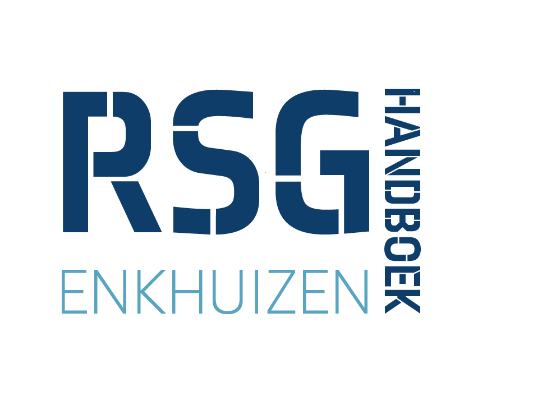 Algemene zaken bij rapportvergaderingenRapportvergadering RSG Enkhuizen:De rapportvergadering bestaat uit de aan de leerling lesgevende docenten en het verantwoordelijke directielid of diens gedelegeerde. Bij de vergadering kan ook een vertegenwoordiger van het ZAT (zorgadviesteam) aanwezig zijn. Tijdens een voorbespreking stellen directielid en mentor vast welke leerlingen in de rapportvergadering worden besproken.Bij het begin van de vergadering kunnen cijferwijzigingen en/of aanvullingen worden aangegeven.De docent is verantwoordelijk voor de cijfers van zijn/haar vak. De definitieve cijfers worden door de vergadering vastgesteld. In alle gevallen, waarin door de regels niet voorzien wordt, doet de voorzitter een voorstel aan de vergadering hoe te handelen. Over een dergelijk procedurevoorstel wordt bij meerderheid besloten.Overgangsvergaderingen:Bij de overgangsvergadering dienen in principe alle aan de betreffende groep lesgevende docenten, ook de docenten van de halfjaarsvakken aanwezig te zijn. Wanneer er geen 2/3 deel van de docenten aanwezig is, kan de vergadering geen besluit nemen. Voorzitter van de overgangsvergadering is het verantwoordelijke directielid of diens gedelegeerde.Procedures tijdens de overgangsvergadering:De volgende procedures zijn voor iedere leerling mogelijk.De leerling wordt bevorderdEen leerling wordt automatisch bevorderd als de leerling aan alle bevorderingseisen voldoet.De leerling wordt besprokenAls een leerling niet voldoet aan de bevorderingseisen en de mentor van de leerling heeft zwaarwegende redenen om de leerling toch te bespreken. Vooraf heeft de mentor dit besproken met het directielid, die hiervoor toestemming dient te geven. Als de voorzitter heeft vastgesteld dat de leerling voldoende besproken is, wordt tot stemming overgegaan.Alleen de docenten die aan een leerling lesgeven mogen een stem uitbrengen. Als een docent meerdere vakken geeft aan de betreffende leerling brengt hij voor elk vak een stem uit.Stemgerechtigde docenten zijn verplicht aan de stemming deel te nemen. Blanco stemmen en stemmen bij volmacht is niet toegestaan. Een beslissing wordt genomen bij meerderheid van stemmen. Als de stemmen staken, geeft de stem van de voorzitter de doorslag, ook als hij aan de leerling geen lesgeeft.De leerling wordt bevorderd met een of meer taken.Een taak is een opdracht voor een bepaald vak die als doel heeft de leerling beter toe te rusten voor het volgend schooljaar. De taak wordt samengesteld en uitgereikt door de vakdocent.Dezelfde docent beoordeelt de taak na de vakantie. De beoordeling moet voldoende zijn anders moet de leerling na schooltijd aan de taak werken om het gewenste resultaat te verkrijgen. Voor een taak komen uitsluitend leerlingen in aanmerking die bevorderd zijn. De studielast van een taak is maximaal 20 uur voor de onderbouw en 30 uur voor de bovenbouw.De leerling wordt niet bevorderdAls een leerling niet voldoet aan de bevorderingseisen of als de leerling na bespreking en stemming door de vergadering niet wordt bevorderd.De vergadering kan besluiten over doubleren of verwijzen naar een andere vorm van onderwijs.Er bestaat geen recht om te doubleren.Doubleren in twee opeenvolgende jaren is uitgesloten.De leerling wordt niet bevorderd maar krijgt één of meer herexamens.Een herexamen wordt samengesteld en uitgereikt door de vakdocent die verantwoordelijk is voor het cijfer op het eindrapport. Dezelfde docent beoordeelt samen met een ander lid van de sectie of deze opdracht voldoende is afgesloten. In dat geval wordt de leerling alsnog bevorderd. Een herexamen is gebaseerd op een studielast van maximaal 40 uur voor de onderbouw en 60 uur voor de bovenbouw. Het kan zijn dat de zomerschool ingezet wordt om een herexamen vorm te geven. Tijdens de overgangsvergadering wordt bepaald hoe het cijfer van het herexamen verwerkt wordt.Revisievergadering:Revisie kan worden aangevraagd bij het directielid door ouders, lesgevende docenten of de mentor. Een revisievergadering wordt alleen bijeengeroepen als er nieuwe en relevante informatie is m.b.t. een leerling over wie in de overgangsvergadering een beslissing is genomen. De regels zoals die gelden voor de overige rapportvergaderingen, zijn ook van kracht voor de revisievergadering.In alle gevallen waarin bovenstaande regels niet voorzien, beslist het directielid.Bezwaar:Tegen een beslissing voortvloeiende uit bovengenoemde vergaderingen kan binnen twee werkdagen schriftelijk bezwaar worden aangetekend bij het College van Bestuur.Het College van Bestuur doet binnen vijf werkdagen na aantekening van het bezwaar een uitspraak. De uitspraak is bindend.RapportageGedurende het schooljaar kunnen de ouders/verzorgers Magister raadplegen om op de hoogte te blijven van de resultaten van hun kind. Van leerlingen die niet in een examenklas zitten, zullen ouders/verzorgers drie maal per schooljaar door een rapport op de hoogte gebracht worden van de vorderingen die hun kind voor ieder vak gemaakt heeft. Elk rapportcijfer is het gemiddelde van de sinds het begin van het schooljaar voor dat vak behaalde cijfers (voortschrijdend gemiddelde).Rapportcijfers worden afgerond op 1 decimaal. Dit gebeurt middels afronden. Zo wordt een 5,45 een 5,5. Het eindrapport kent afgeronde hele cijfers. ( 5,4 = 5 en 6,7 = 7). Bevorderingsnormen schooljaar 2020-2021Leerlingen die niet voldoen aan de bevorderingsnormen worden besproken in de rapportvergadering.Bevorderingsnormen van B1 naar T2: alle vakken zijn afgesloten met een voldoende of 1x 5. (Dit geldt voor het A-niveau);als er sprake is van 2x5 of 1x4 of 1x4 en 1x5 moet het gemiddelde van alle afgeronde cijfers 6,0 of hoger zijn (compensatieregeling, hierbij tellen lo, te, mu, ha, th en de stroom niet mee ter compensatie);voor de vakken Ne en En mag net lager dan een 5 behaald worden. Bevorderingsnormen van B1 naar H2een leerling is bevorderd naar H2 als er sprake is van minimaal 5 of 6 B-cijfers en je gemiddelde is een 6,3 of hoger. Je telt de onafgeronde B-cijfers voor de 7 leervakken;een leerling kan maximaal 7 B-cijfers halen: Ne, Fa, En, gs, ak, wi, bi; voor elke onvoldoende op A-niveau wordt er een B-cijfer in mindering gebracht;kernvakken: bij de vakken Ne, En en wi mag niet lager dan 1 x 5 behaald worden. Twee van de drie kernvakken moeten op B-niveau zijn;alle opdrachten en werkstukken zijn ingeleverd en afgerond.  Een leerling zit in de bespreekzone voor H2 bij 4, 5 of 6 B-cijfers en het gemiddelde op B-cijfers is lager dan een 6,3.Bevorderingsnormen van B1 naar A2een leerling is bevorderd naar A2 als er sprake is van minimaal 6 of 7 B-cijfers en je gemiddelde is een 6.7 of hoger. Je telt de onafgeronde B-cijfers voor de 7 leervakken;een leerling kan maximaal 7 B-cijfers halen: Ne, Fa, En, gs, ak, wi, bi; voor elke onvoldoende op A-niveau wordt er een B-cijfer in mindering gebracht;kernvakken: bij de vakken Ne, En en wi mag niet lager dan 1 x 5 behaald worden. Twee van de drie kernvakken moeten op B-niveau zijn.  Een leerling zit in de bespreekzone voor A2 bij 6 of 7 B-cijfers en het gemiddelde van de B-cijfers ligt tussen de 6,3 en 6,7. AlgemeenAlle opdrachten en werkstukken zijn ingeleverd en afgerond.  Lo, ha, mu, te, th en de stroom moeten met een voldoende afgesloten zijn. Bij een onvoldoende op het overgangsrapport moeten aanvullende opdrachten voldoende gemaakt worden om bevorderd te worden.Herkansingen:In het reglement rapportvergaderingen staat bij procedures tijdens de overgangsvergadering, dat de vergadering kan besluiten om een leerling een of meer herexamens te geven. Zo’n herexamen kan ook een aanvullende opdracht zijn voor bijvoorbeeld te, th of ha.Als een vak in het eerste deel van het schooljaar wordt afgesloten (halfjaarsvak) met een onvoldoende, kan een herkansing of aanvullende opdracht in januari plaatsvinden.Bevorderingsnormen van T2 naar T3:alle vakken zijn afgesloten met een voldoende of 1x 5;als er sprake is van 2x 5 of 1 x 4 of 1 x 4 en 1x 5 moet het gemiddelde van alle afgeronde cijfers 6,0 of hoger zijn (compensatieregeling, hierbij tellen lo, te, mu, ha, th en de stroom niet mee ter compensatie);voor de vakken Ne, En en wi mag niet lager dan een 5 behaald worden en is het gemiddelde cijfer van deze vakken minimaal een 6,0;alle opdrachten en werkstukken zijn ingeleverd en afgerond;lo, te, mu, ha, th en de stroom moeten met een voldoende afgesloten zijn. Bij een onvoldoende op het overgangsrapport moeten aanvullende opdrachten voldoende gemaakt worden om bevorderd te worden.Bevorderingsnormen van T3 naar T4:1e zeef:alle vakken zijn afgesloten met een voldoende of 1 x 5;als er sprake is van 2 x 5 of 1 x 4 of 1 x 4 en 1 x 5 moet het gemiddelde van alle afgeronde cijfers 6.0 of hoger zijn (compensatieregeling, hierbij telt lo niet mee ter compensatie);voor de vakken Ne, En en wi mag niet lager dan een 5 behaald worden en is het gemiddelde cijfer van deze vakken minimaal een 6,0;alle opdrachten en werkstukken zijn ingeleverd en afgerond;lo moet met een voldoende afgesloten zijn. Bij een onvoldoende op het overgangsrapport moeten aanvullende opdrachten voldoende gemaakt worden om bevorderd te worden.2e zeef:De leerling moet met de cijfers van het examenvakkenpakket (inclusief het vak maatschappijleer) voldoen aan de eis om te slagen:alle vakken zijn afgesloten met een voldoende;alle vakken zijn afgesloten met 1 x 5 en de overige vakken met een 6 of hoger;alle vakken zijn afgesloten met 2 x 5 of 1 x 4 en de overige vakken met een 6 of hoger, waarvan tenminste één 7 of hoger;het kunstdossier van ckv-1 moet zijn voltooid en met een voldoende zijn beoordeeld;de handelingsdelen moeten zijn voltooid en als voldoende zijn beoordeeld.Herkansingen:In het reglement rapportvergaderingen staat bij procedures tijdens de overgangsvergadering, dat de vergadering kan besluiten om een leerling een of meer herexamens te geven. Zo’n herexamen kan ook een aanvullende opdracht zijn voor bijvoorbeeld te, th of ha.Als een vak in het eerste deel van het schooljaar wordt afgesloten (halfjaarsvak) met een onvoldoende, kan een herkansing of aanvullende opdracht in januari plaatsvinden.Bevorderingsnormen van H2 naar H3:alle vakken zijn afgesloten met een voldoende of 1x 5;als er sprake is van 2x 5 of 1 x 4 of 1 x 4 en 1x 5 moet het gemiddelde van alle afgeronde cijfers 6,0 of hoger zijn (compensatieregeling, hierbij tellen lo, te, mu, ha, th en de stroom niet mee ter compensatie);kernvakken: bij de vakken Ne, En en wi mag niet lager dan 1 x 5 behaald worden;alle opdrachten en werkstukken zijn ingeleverd en afgerond;lo, te, mu, ha, th en de stroom moeten met een voldoende afgesloten zijn. Bij een onvoldoende op het overgangsrapport moeten aanvullende opdrachten voldoende gemaakt worden om bevorderd te worden.Bevorderingsnormen van H3 naar H4:alle vakken zijn afgesloten met een voldoende of 1x 5;als er sprake is van 2x 5 of 1 x 4 of 1 x 4 en 1x 5 moet het gemiddelde van alle afgeronde cijfers 6,0 of hoger zijn (compensatieregeling, hierbij tellen lo, te, ha niet mee ter compensatie);kernvakken: bij de vakken Ne, En en wi mag niet lager dan 1 x 5 behaald worden;alle opdrachten en werkstukken zijn ingeleverd en afgerond;Lo, ha en te moeten met een voldoende afgesloten zijn. Bij een onvoldoende op het overgangsrapport moeten aanvullende opdrachten voldoende gemaakt worden om bevorderd te worden;mocht een leerling worden bevorderd met een vak dat is afgesloten met een 3 mag dat vak niet worden gekozen als examenvak.Voor wat betreft de bevorderingsnormen naar Cambridge H4 vanuit H3, T4, A3 en A4:een voldoende resultaat voor de motivatiebrief;deelname aan Anglia-examen in april (evt. mei) met voldoende resultaat van minstens Intermediate niveau (m.u.v. leerlingen uit het tweetalig onderwijs);een 7,5 of hoger voor het vak En op het tweede en derde rapport.Herkansingen:In het reglement rapportvergaderingen staat bij procedures tijdens de overgangsvergadering, dat de vergadering kan besluiten om een leerling een of meer herexamens te geven. Zo’n herexamen kan ook een aanvullende opdracht zijn voor bijvoorbeeld te, th of ha.Als een vak in het eerste deel van het schooljaar wordt afgesloten (halfjaarsvak) met een onvoldoende, kan een herkansing of aanvullende opdracht in januari plaatsvinden.Bevorderingsnormen van H4 naar H5Een cijferbeeld dat voldoet aan de landelijke slaag-/zakregeling waarbij de cijfers voor CKV en het combinatiecijfer niet meetellen (in onderstaande vier punten wordt uitgegaan van afgeronde gehele cijfers):-	als alle vakken met een voldoende of 1 x 5 zijn afgesloten; -	bij 1 x 4, 2 x 5 of 1 x 5 en 1 x 4 moet het rekenkundig gemiddelde van alle vakken een 6.0 of hoger 	zijn;binnen de kernvakken (Nederlands, Engels en wiskunde) mag er niet meer dan één kernvak worden afgesloten met een cijfer lager dan een 5 en de rest moet voldoende zijn;er mag geen enkel vak met een cijfer lager dan een 4 worden afgesloten.Alle schoolexamens, overgangstoetsen en praktische opdrachten zijn afgerond.CKV moet, afgerond op een geheel cijfer, minimaal een 6 zijn.LOB en lo zijn afgerond met een voldoende of goed.Leerlingen die aan de eisen, zoals die zijn gesteld in het schoolexamen, voldoen mogen zonder meer door naar het Centraal Examen. Alle tentamens en praktische opdrachten moeten zijn afgerond.Leerlingen die niet aan deze eis voldoen worden in de rapportenvergadering besproken en kunnen worden uitgesloten van bevordering naar de volgende klas of van deelname aan het centraal examen. Algemene bepalingenAls een leerling doubleert betekent dit dat de leerling alle tentamens overdoet en de praktische opdrachten in overleg met de docent. Voor het vak CKV geldt dat een leerling bij doubleren het vak verplicht volgt als hij het vak met een 6,4 of minder heeft afgerond. Vanaf een 6,5 als eindcijfer mag een leerling ervoor kiezen het vak nogmaals te volgen.Een leerling mag een leerjaar een keer doubleren, en indien een leerjaar gedoubleerd is, mag hetdaarop volgend leerjaar niet gedoubleerd worden.Bevorderingsnormen van A2 naar A3:alle vakken zijn afgesloten met een voldoende of 1x 5;als er sprake is van 2x 5 of 1 x 4 of 1 x 4 en 1x 5 moet het gemiddelde van alle afgeronde cijfers 6,0 of hoger zijn (compensatieregeling, hierbij tellen lo, te, mu, ha, th en de stroom niet mee ter compensatie).kernvakken: bij de vakken Ne, En en wi mag niet lager dan 1 x 5 behaald worden;alle opdrachten en werkstukken zijn ingeleverd en afgerond;lo, te, mu, ha, th en de stroom moeten met een voldoende afgesloten zijn. Bij een onvoldoende op het overgangsrapport moeten aanvullende opdrachten voldoende gemaakt worden om bevorderd te worden.Bevorderingsnormen van A3 naar A4:alle vakken zijn afgesloten met een voldoende of 1x 5;als er sprake is van 2x 5 of 1 x 4 of 1 x 4 en 1x 5 moet het gemiddelde van alle afgerondecijfers 6,0 of hoger zijn (compensatieregeling, hierbij tellen lo, te en ha niet mee ter compensatie);kernvakken: bij de vakken Ne, En en wi mag niet lager dan 1 x 5 behaald worden;alle opdrachten en werkstukken zijn ingeleverd en afgerond;lo, ha en te moeten met een voldoende afgesloten zijn. Bij een onvoldoende op R3 moeten aanvullende opdrachten voldoende gemaakt worden om bevorderd te worden;mocht een leerling worden bevorderd met een vak dat is afgesloten met een 3 mag dat vak niet worden gekozen als examenvak;voor toelating tot de Cambridge vakken moet het vak En met een 7.5 of hoger worden afgesloten;voor toelating tot het CE (Cambridge Engels) dient een motivatiebrief te worden geschreven;voor toelating tot GP (Global Perspectives) dienen een aanvullende opdracht en een motivatiebrief te worden geschreven.Herkansingen:In het reglement rapportvergaderingen staat bij procedures tijdens de overgangsvergadering, dat de vergadering kan besluiten om een leerling een of meer herexamens te geven. Zo’n herexamen kan ook een aanvullende opdracht zijn voor bijvoorbeeld te, th of ha.Als een vak in het eerste deel van het schooljaar wordt afgesloten (halfjaarsvak) met een onvoldoende, kan een herkansing of aanvullende opdracht in januari plaatsvinden.Bevorderingsnormen van A4 naar A5De leerling is bevorderd als hij voldoet aan de volgende eisen:Een cijferbeeld dat voldoet aan de landelijke slaag/zakregeling (het gaat hierbij om afgeronde cijfers): als alle vakken, inclusief de vakken die deel uitmaken van het combinatiecijfer, met een voldoende of 1 x 5 zijn afgesloten;bij 2 x 5 of 1 x 5 en 1 x 4 moet het rekenkundig gemiddelde van alle afgeronde cijfers van de vakken een 6.0 of hoger zijn. De cijfers voor de vakken die deel uitmaken van het combinatiecijfer tellen niet apart mee voor het vaststellen van het rekenkundig gemiddelde;van de kernvakken (Nederlands, Engels en wiskunde) mag maximaal één vak met minimaal een 5 worden afgesloten, de rest van de kernvakken moet voldoende zijn;er mag geen vak met een cijfer lager dan een 4 worden afgesloten. Dat geldt ook voor alle onderdelen van het combinatiecijfer.Alle schoolexamens, overgangstoetsen en praktische opdrachten zijn afgerond.Lo is afgerond met een voldoende of goed.Algemene bepalingenAls een leerling doubleert betekent dit dat de leerling alle tentamens overdoet en de praktische opdrachten in overleg met de docent. Voor het vak CKV geldt dat een leerling bij doubleren het vak verplicht volgt als hij het vak met een 6,4 of minder heeft afgerond. Vanaf een 6,5 als eindcijfer mag een leerling ervoor kiezen het vak nogmaals te volgen.In de derde klas kiezen leerlingen een profiel. In de vierde klas is het tot aan de herfstvakantie nog toegestaan van vak te wisselen. Voorwaarde is dat leerlingen een positief advies hebben voor het vak dat ze nieuw in hun vakkenpakket willen opnemen. Na de herfstvakantie worden verzoeken tot vakwisselingen niet gehonoreerd en doen leerlingen eindexamen in de vakken die ze dan volgen.Bevorderingsnormen van A5 naar A6De leerling is bevorderd als hij voldoet aan de volgende eisen:Een cijferbeeld dat voldoet aan de landelijke slaag/zakregeling (het gaat hierbij om afgeronde cijfers): als alle vakken, inclusief de vakken die deel uitmaken van het combinatiecijfer, met een voldoende of 1 x 5 zijn afgesloten;bij 2 x 5 of 1 x 5 en 1 x 4 moet het rekenkundig gemiddelde van alle vakken een 6.0 of hoger zijn. De cijfers voor de vakken die deel uitmaken van het combinatiecijfer tellen niet apart mee voor het vaststellen van het rekenkundig gemiddelde;van de kernvakken (Nederlands, Engels en wiskunde) mag maximaal één vak met minimaal een 5 worden afgesloten, de rest moet voldoende zijn;er mag geen vak met een cijfer lager dan een 4 worden afgesloten. Dat geldt ook voor alle onderdelen van het combinatiecijfer.Alle schoolexamens, overgangstoetsen en praktische opdrachten zijn afgerond.LO is afgerond met een voldoende of goed.Algemene bepalingenAls een leerling doubleert betekent dit dat de leerling alle tentamens overdoet en de praktische opdrachten in overleg met de docent.Algemene opmerkingen:In de brugklas tto-vmbo/havo worden er voor sommige vakken op vmbo- en havoniveau cijfers gegeven. Het T- cijfer is het vmbo-niveau en het H-cijfer is het havoniveau. Het T-cijfer staat in kolom A van Magister, het H-cijfer in kolom B.In de brugklas tto-havo/atheneum worden er voor sommige vakken op havo- en atheneumniveau cijfers gegeven. Het H-cijfer is het Havo-niveau en het V-cijfer is het atheneumniveau. Het H-cijfer staat in kolom A van Magister, het V-cijfer in kolom B.  Er mag maximaal eenmaal een u(nsatisfactory) voor ‘classroom English’ op het eindrapport worden gehaald. Zodra een leerling twee keer een 'U' haalt, valt die in de bespreekzone. Bij drie keer of meer kan de leerling niet bevorderd worden in het tweetalig onderwijs.De rapportvergadering kan, bij het niet voldoen aan de bevorderingsnorm, besluiten tot plaatsing in de reguliere vmbo, havo of atheneum.Bevorderingsnormen B1-tto naar T2-tto:alle vakken zijn afgesloten met een voldoende of 1x 5. Dit geldt voor het T-niveau;als er sprake is van 2x 5 of 1 x 4 of 1 x 4 en 1x 5 moet het gemiddelde van alle afgeronde cijfers 6,0 of hoger zijn (compensatieregeling, hierbij tellen ha, lo, mu, PDC, te, th en de stroom niet mee ter compensatie);kernvakken: bij de vakken Ne en wi mag niet lager dan 1 x 5 behaald 	worden en moet met een voldoende worden afgesloten;alle opdrachten en werkstukken zijn ingeleverd en afgerond;lo, te, mu, ha, th, de stroom en PDC moeten met een voldoende afgesloten zijn. Bij een onvoldoende op het overgangsrapport moeten aanvullende opdrachten voldoende gemaakt worden om bevorderd te worden.Bevorderingsnormen B1-tto naar H2-tto:alle vakken zijn afgesloten met een voldoende of 1x 5. Dit geldt voor het Havo-niveau;als er sprake is van 2x 5 of 1 x 4 of 1 x 4 en 1x 5 moet het gemiddelde van alle afgeronde cijfers 6,0 of hoger zijn (compensatieregeling, hierbij tellen ha, lo, mu, PDC, te, ha, th en de stroom niet mee ter compensatie);kernvakken: bij de vakken Ne en wi mag niet lager dan 1 x 5 behaald worden en moet het vak met een voldoende worden afgesloten;alle opdrachten en werkstukken zijn ingeleverd en afgerond;lo, te, mu, ha, th en de stroom en pdc moeten met een voldoende afgesloten zijn. Bij een onvoldoende op het overgangsrapport moeten aanvullende opdrachten voldoende gemaakt worden om bevorderd te worden.Bevorderingsnormen B1-tto naar A2-tto:aan de bevorderingsnorm naar Havo 2-tto wordt voldaan;een leerling is bevorderd naar A2 als er sprake is van 6 V-cijfers:een leerling kan maximaal 7 V-cijfers halen: Ne, Fa, En, gs, ak, wi en bi;alle afgeronde H-cijfers dienen gemiddeld op een 7,0 afgesloten te zijn;twee van de drie kernvakken moeten op V-niveau zijn;het vak En moet met een voldoende op V-niveau worden afgesloten;ha, lo, mu, pdc, te, th en de stroom moeten met een voldoende afgesloten zijn. Bij een onvoldoende op het overgangsrapport moeten aanvullende opdrachten voldoende gemaakt worden om bevorderd te worden.Bevorderingsnormen T2-tto naar T3-tto: alle vakken zijn afgesloten met een voldoende of 1x 5;als er sprake is van 2x 5 of 1 x 4 of 1 x 4 en 1x 5 moet het gemiddelde van alle afgeronde cijfers 6,0 of hoger zijn (compensatieregeling, hierbij tellen ha, lo, mu, pdc, te, th en de stroom niet mee ter compensatie);kernvakken: bij de vakken Ne en wi mag niet lager dan 1 x 5 behaald worden. Het vak En moet met een voldoende worden afgesloten;alle opdrachten en werkstukken zijn ingeleverd en afgerond, inclusief het werk voor BTEC Travel & Tourism;ha, lo, mu, pdc, te, th, de stroom moeten met een voldoende afgesloten zijn. Bij een onvoldoende op het overgangsrapport moeten aanvullende opdrachten voldoende gemaakt worden om bevorderd te worden.Bevorderingsnormen van T3-tto naar T4:1e zeef:alle vakken zijn afgesloten met een voldoende of 1 x 5;als er sprake is van 2 x 5 of 1 x 4 of 1 x 4 en 1 x 5 moet het gemiddelde van alle afgeronde cijfers 6.0 of hoger zijn (compensatieregeling, hierbij telt lo niet mee ter compensatie);voor de vakken Ne, En en wi mag niet lager dan een 5 behaald worden en is het gemiddelde cijfer van deze vakken minimaal een 6,0;alle opdrachten en werkstukken zijn ingeleverd en afgerond;lo moet met een voldoende afgesloten zijn. Bij een onvoldoende op het overgangsrapport moeten aanvullende opdrachten voldoende gemaakt worden om bevorderd te worden.2e zeef:De leerling moet met de cijfers van het examenvakkenpakket (inclusief het vak maatschappijleer) voldoen aan de eis om te slagen:alle vakken zijn afgesloten met een voldoende;alle vakken zijn afgesloten met 1 x 5 en de overige vakken met een 6 of hoger;alle vakken zijn afgesloten met 2 x 5 of 1 x 4 en de overige vakken met een 6 of hoger, waarvan tenminste één 7 of hoger;het kunstdossier van ckv-1 moet zijn voltooid en met een voldoende zijn beoordeeld;BTEC Travel&Tourism moet zijn voltooid en met een voldoende zijn beoordeeld;de handelingsdelen moeten zijn voltooid en als voldoende zijn beoordeeld.Herkansingen:In het reglement rapportvergaderingen staat bij procedures tijdens de overgangsvergadering, dat de vergadering kan besluiten om een leerling een of meer herexamens te geven. Zo’n herexamen kan ook een aanvullende opdracht zijn voor bijvoorbeeld te, th of ha.Als een vak in het eerste deel van het schooljaar wordt afgesloten (halfjaarsvak) met een onvoldoende, kan een herkansing of aanvullende opdracht in januari plaatsvinden.Bevorderingsnormen H2-tto naar H3-tto:alle vakken zijn afgesloten met een voldoende of 1x 5;als er sprake is van 2x 5 of 1 x 4 of 1 x 4 en 1x 5 moet het gemiddelde van alle afgeronde cijfers 6,0 of hoger zijn (compensatieregeling, hierbij tellen lo, te, mu, ha, th en de stroom niet mee ter compensatie);kernvakken: bij de vakken Ne en wi mag niet lager dan 1 x 5 behaald worden. Het vak En moet met een voldoende worden afgesloten;alle opdrachten en werkstukken zijn ingeleverd en afgerond;ha, lo, mu, pdc, te, th, de stroom moeten met een voldoende afgesloten zijn. Bij een onvoldoende op het overgangsrapport moeten aanvullende opdrachten voldoende gemaakt worden om bevorderd te worden.Bevorderingsnormen H3-tto naar H4:alle vakken zijn afgesloten met een voldoende of 1x 5;als er sprake is van 2x 5 of 1 x 4 of 1 x 4 en 1x 5 moet het gemiddelde van alle afgeronde cijfers 6,0 of hoger zijn (compensatieregeling, hierbij tellen lo, te en ha niet mee ter compensatie);kernvakken: bij de vakken Ne, En en wi mag niet lager dan 1 x 5 behaald worden;alle opdrachten en werkstukken zijn ingeleverd en afgerond;ha, lo, te en pdc moeten met een voldoende afgesloten zijn. Bij een onvoldoende op het overgangsrapport moeten aanvullende opdrachten gemaakt worden;het vak En moet afgesloten worden met een 7.0 of hoger voor toegang tot de Cambridge Engels programma’s (Business English (BEC) of General English (Cambridge First / Advanced)GP (Cambridge IGCSE Global Perspectives) moet ook afgesloten worden met een voldoende.Bevorderingsnormen van A2-tto naar A3-tto:alle vakken zijn afgesloten met een voldoende of 1x 5;als er sprake is van 2x5 of 1x4 of 1x4 en 1x5 moet het gemiddelde van alle afgeronde cijfers 6,0 of hoger zijn (compensatieregeling, hierbij tellen lo, te, mu, ha, th, de stroom en pdc niet mee ter compensatie);kernvakken: bij de vakken Ne en wi mag niet lager dan 1 x 5 behaald worden. Het vak En moet met een voldoende worden afgesloten;alle opdrachten en werkstukken zijn ingeleverd en afgerond;ha, lo, mu, pdc, te, th en de stroom moeten met een voldoende afgesloten zijn. Bij een onvoldoende op het overgangsrapport moeten aanvullende opdrachten voldoende gemaakt worden om bevorderd te worden.Bevorderingsnormen A3-tto naar A4:alle vakken zijn afgesloten met een voldoende of 1x 5;als er sprake is van 2x 5 of 1 x 4 of 1 x 4 en 1x 5 moet het gemiddelde van alle afgeronde cijfers 6,0 of hoger zijn (compensatieregeling, hierbij tellen lo, te, ha en pdc niet mee ter compensatie);kernvakken: bij de vakken Ne, En en wi mag niet lager dan 1 x 5 behaald worden;alle opdrachten en werkstukken zijn ingeleverd en afgerond;ha, lo, te en pdc moeten met een voldoende afgesloten zijn. Bij een onvoldoende op het overgangsrapport moeten aanvullende opdrachten gemaakt worden;voor toelating tot het Cambridge vakken in de bovenbouw moet het vak En met een 7.0 of hoger worden afgesloten;voor toelating tot het CE (Cambridge En) dient een motivatiebrief te worden geschreven;voor toelating tot GP (Global Perspectives) dienen een aanvullende opdracht en een motivatiebrief te worden geschreven.Herkansingen:In het reglement rapportvergaderingen staat bij procedures tijdens de overgangsvergadering, dat de vergadering kan besluiten om een leerling een of meer herexamens te geven. Zo’n herexamen kan ook een aanvullende opdracht zijn voor bijvoorbeeld te, th of ha.Als een vak in het eerste deel van het schooljaar wordt afgesloten (halfjaarsvak) met een onvoldoende, kan een herkansing of aanvullende opdracht in januari plaatsvinden.Overstap gedurende het schooljaarTussentijdse overstap onderbouwAls een leerling in aanmerking komt voor een tussentijdse overstap, wordt hier vóór de kerstvakantie een besluit over genomen door de directieleden van de betrokken afdelingen. De overstap vindt op z’n laatst plaats met ingang van het tweede semester. Tussentijdse overstap is alleen mogelijk wanneer de klassengrootte dit toelaat. Van T2 naar H2:Een leerling in T2 komt in aanmerking voor een tussentijdse overstap naar H2, als op het eerste rapport het gemiddelde van alle vakken (uitgezonderd lo, te, mu, hv, th en de stroom) een 8.0 of hoger is. Van de vakken Ne, En en wi moeten twee van de drie afgerond een 7.0 of hoger zijn. Daarnaast moeten de vakken lo, ha, mu, te en de stroom voldoende afgesloten zijn.De vakdocenten geven een advies. De directieleden nemen het uiteindelijke besluit.Van H2 naar T2:Een leerling kan alleen een overstap naar T2 maken als er sprake is van een capaciteitsprobleem bij de leerling. De vakdocenten geven een advies. De directieleden nemen het uiteindelijke besluit.Van H2 naar A2:Een leerling komt in aanmerking voor een tussentijdse overstap naar A2, wanneer op het eerste rapport het gemiddelde van alle vakken (uitgezonderd lo, te, mu, hv, th en de stroom) een 8.0 of hoger is.Van de vakken Ne, En en wi moeten twee van de drie een 7.0 of hoger zijn. Daarnaast moeten de vakken lo, ha, mu, te en de stroom voldoende staanDe vakdocenten geven een advies. De directieleden nemen het uiteindelijke besluit.Voor tto geldt dat de cijfers voor de vakken die niet in het En gegeven worden, een 8.0 of hoger moeten zijn om in aanmerking te komen voor een tussentijdse overstap naar Atheneum 2 tto.Van A2 naar H2:Een leerling kan alleen een overstap naar H2 maken als er sprake is van een capaciteitsprobleem bij de leerling. De vakdocenten geven een advies.De directieleden nemen het uiteindelijke besluit.Voor andere tussentijdse overstappen in de onderbouw geldt dat die niet mogelijk zijn. Wanneer nodig wordt maatwerk geleverd.Tussentijdse overstap bovenbouwVoor alle fysieke tussentijdse overstappen in de bovenbouw geldt dat die niet mogelijk zijn. Wanneer nodig, wordt maatwerk geleverd. Wel is er voor leerlingen in A6 de mogelijkheid om gebruik te maken van de terugvaloptie waarbij leerlingen in (een aantal) vakken examen doen op een lager niveau. Daarbij blijven in beginsel de behaalde schoolexamencijfers staan en vindt er geen omrekening naar het andere niveau. In het PTA staat aangegeven hoe de verschillen in schoolexamenprogramma’s tussen de niveaus weggewerkt worden. Alleen dan kan het cijfer van het schoolexamen in het kader van de terugvaloptie worden veranderd. Leerlingen halen dan een diploma op het laagste niveau waarin (school)examen wordt gedaan. Dit vereist wel dat de inspectie toestemming moet verlenen. Als leerlingen in A6 gebruik willen maken van de terugvaloptie, dient dat verzoek uiterlijk 1 december ingediend te zijn. De directieleden nemen voor de kerstvakantie het uiteindelijke besluit.Tussentijdse overstap en cijfergevingVoor alle tussentijdse overstappen geldt dat de voor de overstap behaalde cijfers niet omgerekend worden naar het andere niveau.B1 tto naar B1 regulier: de oude cijfers van de vakken die in het En werden gegeven vervallen, mits de leerling in het eerste halfjaar overstapt, anders tellen de behaalde cijfers mee.T2 naar H2: alle oude cijfers vervallen. H2 naar T2: alle oude cijfers vervallen.H2 naar A2: alle oude cijfers vervallen.A2 regulier naar H2 regulier: de oude cijfers vervallen.H2 tto naar H2 regulier: de cijfers voor alle vakken worden behouden. A2 tto naar A2 regulier: de cijfers voor alle vakken worden behouden. H3 tto naar H3 regulier: de cijfers voor alle vakken worden behouden. A3 tto naar A3 regulier: de cijfers voor alle vakken worden behouden.Overstap aan het einde van het schooljaar en cijfergevingVoor alle overstappen aan het einde van het schooljaar in leerjaar 2 geldt dat voor leerlingen die volgens de bevorderingsnormen niet naar het volgende leerjaar op hetzelfde niveau kunnen worden bevorderd, de rapportvergadering beoordeelt of bevordering naar een ander niveau de voorkeur heeft boven doubleren. Voor alle overstappen aan het einde van het schooljaar geldt dat de voor de overstap behaalde cijfers niet omgerekend worden naar het andere niveau.H3 naar T4Alle oude cijfers vervallen en leerlingen krijgen een vervangende opdracht voor de examenonderdelen die in T3 worden behandeld.A3 naar H4Voor leerlingen die volgens de bevorderingsnormen niet naar atheneum 4 kunnen worden bevorderd, zal door de rapportvergadering beoordeeld worden of bevordering naar havo 4 de voorkeur heeft boven doubleren in atheneum 3. Voor directe bevordering naar havo 4 dient een leerling in ieder geval 50,0 punten1 gebaseerd op onafgeronde cijfers of meer te hebben waarbij voor de drie kernvakken2 niet lager dan 1x4,0 mag worden gehaald en de andere twee kernvakken op minimaal een 5,0 moeten worden afgerond. Er mag niet lager dan een 3,0 voor een vak gehaald zijn. In alle andere gevallen is het ter beoordeling en beslissing van de vergadering. 1 De volgende vakken tellen mee: Ne, Fa, Du, En, gs, ak, wi, nask, bio, eco. Lo, te, ha en PDC in de TTO-klassen tellen niet mee in deze regeling.2 Nederlands, Engels, wiskundeA5 naar H5Voor leerlingen die aan het einde van het schooljaar overstappen van atheneum 5 naar havo 5 geldt het volgende:Voor een directe overstap dient een leerling voor de zeven vakken die hij meeneemt van A5 naar H5:voor de onafgeronde eindcijfers van atheneum 5 minimaal 31 punten behaald te hebben;waarbij voor de drie kernvakken2 niet lager dan 1x4,0 mag worden gehaald en de andere twee kernvakken op minimaal een 4,5 moeten worden afgerond;er mag niet lager dan een 3,0 voor een vak gehaald zijn;CKV, maatschappijleer en PWS zijn afgerond en voor deze vakken niet lager dan een 4,0 gehaald is. In alle andere gevallen is het ter beoordeling en beslissing van de vergadering. Voor leerlingen die overstappen van A5 naar H5 wordt per vak een apart PTA gemaakt waarin de eindtermen die niet in atheneum 5 getoetst zijn en wel in havo 4, zijn opgenomen. Als voor een vak alle eindtermen van havo 4 in atheneum 5 getoetst zijn, dan volgt de overstappende leerling het reguliere PTA van dat betreffende vak.De eindcijferlijst van A5 is de startlijst van H5. Leerlingen mogen voor twee vakken een resultaatverbeteringstoets maken die voor de helft meetelt in het startcijfer van H5. Deze resultaatverbeteringstoets gaat over de gehele PTA-stof van havo 4. Overstap van T4 naar H4:Een leerling mag naar Havo als:hij/zij na het centraal examen gemiddeld een 6,8 staat (het gemiddelde van het centraal examen en het schoolexamen);hij/zij de aansluitmodules heeft gemaakt voor de vakken die hij/zij op het Havo gaat volgen;hij/zij deze aansluitmodules met maximaal één onvoldoende heeft afgerond;hij/zij een aansluitmodule onvoldoende heeft afgerond en het betreffende vak wel kiest op het Havo, dient hij/zij een reparatieprogramma te maken;hij/zij middels een motivatiebrief zijn/haar motivatie om naar het Havo te gaan duidelijk heeft gemaakt;hij/zij eventueel een intakegesprek heeft gehad met iemand van de ontvangende Havo- afdeling (decaan of directielid). Tijdens dit gesprek wordt aandacht geschonken aan motivatie, leerhouding en leercapaciteiten.Overstap H5-A5De overstap van havo 5, na het behalen van het diploma, naar atheneum klas 5 is mogelijk. In het havo wordt in zeven vakken examen gedaan, in atheneum in acht vakken. Een leerling die overstapt, moet voor dat extra vak een instaptoets doen tenzij op de cijferlijst in havo 5 acht examenvakken staan. De toets wordt afgenomen op A4-eindniveau en moet met een voldoende worden afgesloten. Als een leerling onvoldoende scoort op de instaptoets, moet de leerling verder werken aan de stof totdat de toets wel voldoende wordt afgesloten.